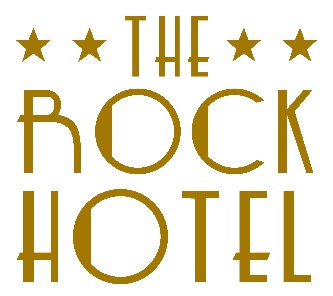 Sunday Lunchmenu
Welcome glass of cavaStartersVelouté of celery flavoured with toasted caraway seeds **Cherry tomato & pimiento risotto Grana Padano shavings ***Niçoise salad with Cantabrian anchovies & taragon dressing Main Courses Roast rib-eye beef, horseradish relish and Yorkshire pudding**Seared fillet of Rosada, dill & pickled lemon crushed potatoes, vermouth nage***Pan-fried medallions of pork with apple cream of ciderDessertChefs selection of sweet tapas